LADYWALK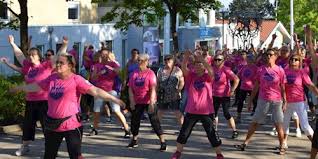 MANDAG D: 25 Maj 2020 kl 16PÅKLÆDNING EFTER VEJRET. Husk det skal være behageligt at have på og vigtigst GODE SKO Vi skal gå 7 km.Vi mødes på Herlev station kl 16 og tager i samlet flok ud til Tiøren på Amager, hvor vi skal gå.Det koster 150 kr. ( for det får du en T-shirt og en rygsæk med div gaver).Derudover skal du have penge med til en sandwich og en vand, vi spiser inden vi skal gå.Tilmelding og betaling senest tirsdag den 31 Marts :Hilsen Lene og Lone